В соответствии с требованиями Федеральных законов от 21 декабря 1994 года № 68-ФЗ «О защите населения и территорий от чрезвычайных ситуаций природного и техногенного характера», от 06 октября 2003 года № 131-ФЗ «Об общих принципах организации местного самоуправления в Российской Федерации», от 21 декабря 1994 года № 69-ФЗ «О пожарной безопасности», постановления Администрации МР «Койгородский» от 11.04.2023 года № 19/04, в целях принятия дополнительных мер по предупреждению возникновения чрезвычайных ситуаций в пожароопасный сезон, сокращения сроков реагирования на чрезвычайные ситуации и происшествия, связанные с природными пожарами (возгораниями), усиления мер по защите населенного пункта, объектов различных видов собственности от угрозы перехода природных пожаров (возгораний), повышения эффективности профилактической работы с населением,администрация сельского поселения «Койгородок» постановляет:1. Утвердить положение о патрульных группах по предупреждению чрезвычайных ситуаций связанных с природными пожарами, на территории муниципального образования сельское поселение «Койгородок» согласно приложению 1 к настоящему постановлению.2.  Создать состав патрульных групп по предупреждению чрезвычайных ситуаций связанных с природными пожарами на территории муниципального образования сельское поселение «Койгородок», согласно приложению 2 к настоящему постановлению. 3. Сведения о созданных группах предоставить в адрес отдела по делам ГО, ЧС  администрации муниципального района «Койгородский» в срок до 17 апреля 2023 года;4. Считать приоритетным направлением – выполнение мероприятий, направленных на предупреждение возникновения пожаров, недопущение перехода природных пожаров на населенные пункты и объекты экономики.5.  Настоящее постановление вступает в силу со дня принятия и подлежит обнародованию.6. Контроль исполнения настоящего постановления оставляю за собой.Руководитель администрации сельского поселения «Койгородок»                                                            Тебеньков А.А.                                                                                                  УТВЕРЖДЕНОпостановлением администрациисельского поселения «Койгородок»от «12» апреля 2023 года №  02/04(приложение  1)Положениео патрульных группах по предупреждению чрезвычайных ситуаций, связанных с природными пожарами на территории муниципального образования сельское поселение «Койгородок»Основная цель и основные задачи патрульных, патрульно-маневренных, маневренных и патрульно-контрольных групп.1. Основной целью организации деятельности патрульных групп является достижение высокого уровня готовности и слаженности к оперативному реагированию на природные загорания и эффективным действиям по их тушению на начальном этапе и недопущению перехода пожаров на населенные пункты, а также в лесной фонд.2. Основными задачами групп являются:2.1. Для патрульных групп:- выявление фактов сжигания населением мусора на территории населенных пунктов сельского поселения, загораний (горения) растительности на территории сельского поселения;- проведение профилактических мероприятий среди населения по соблюдению правил противопожарного режима;- идентификации термических точек, определение площади пожара, направления и скорости распространения огня; мониторинг обстановки;- взаимодействие с единой дежурно-диспетчерской службой муниципального образования муниципального района «Койгородский» (далее-ЕДДС).Порядок создания, состав и оснащение патрульных групп.3. Создание патрульных групп организуется в соответствии с нормативными правовыми актами администрации сельского поселения, приказами ведомств и организаций территориальной подсистемы единой государственной подсистемы предупреждения и ликвидации чрезвычайных ситуаций (далее - Ф и ТП РСЧС) на период пожароопасного сезона.4. Патрульные группы создаются в населенном пункте численностью от 2 до 4 человек из числа специалистов ОМСУ, старост населенных пунктов, общественных деятелей соответствующего населенного пункта (волонтеров):5. Численность и состав групп, по решению руководителя администрации сельского поселения «Койгородок», с учетом складывающейся оперативной обстановки на территории, может быть увеличена.Руководство деятельностью патрульных групп. Порядок ввзаимодействия.6. Управление и координация действий органов местного самоуправления по вопросам обеспечения пожарной безопасности населения и территорий в период пожароопасного сезона осуществляется Главой муниципального района «Койгородский» - руководителем администрации муниципального района «Койгородский» - председателем КЧС и ПБ администрации муниципального района «Койгородский». 7. Общее руководство и контроль за деятельностью групп на территории сельского поселения «Койгородок» осуществляется руководителем Администрации сельского поселеня «Койгородок». 8. Для непосредственного оперативного руководства группами, назначаются руководители групп, как правило из числа лиц администрации сельского поселения «Койгородок».9. Руководитель группы:- осуществляет сбор группы, при ухудшении обстановки, определяет место и время сбора;- определяет оснащение группы, в зависимости от выполняемых задач;- оопределяет маршруты выдвижения в районы проведения работ, ставит задачи специалистам группы;- оценивает оперативную обстановку, принимает соответствующие решения, в рамках возложенных полномочий;- организует постоянный информационный обмен и взаимодействие с задействованными оперативными службами и учреждениями;- организует информационный обмен с руководителем администрации сельского поселения «Койгородок», ЕДДС;- обеспечивает исправность техники и оборудования, закрепленного за группой;- инструктирует специалистов группы по соблюдению охраны труда и безопасным приемам проведения работы.10. Оповещение членов групп проводит руководитель группы. Место сбора специалистов групп определяет руководитель группы, с учетом мест их дислокации (проживание, работа и др.). 11. Учет применения групп ведется в суточном режиме дежурными сменами ЕДДС администрации муниципального района «Койгородский».Порядок организации обучения и страхования12. Обучение лиц, не имеющих соответствующей подготовки, входящих в состав групп, организовывается администрацией сельского поселения «Койгородок» с участием отдела по делам гражданской обороны и чрезвычайных ситуаций администрации муниципального района «Койгородский».  13. Участники групп должны быть застрахованы от вреда здоровью, клещевого энцефалита.УТВЕРЖДЕНОпостановлением администрациисельского поселения «Койгородок»от «12» апреля 2023 года №  02/04(приложение  2)Состав патрульных групп по предупреждению чрезвычайных ситуаций связанных с пожарами на территории муниципального образования сельское поселение «Койгородок».Примечания: ПГ – патрульная группа; «Койгорт» сикт овмöдчöминлöнадминистрация«Койгорт» сикт овмöдчöминлöнадминистрация«Койгорт» сикт овмöдчöминлöнадминистрация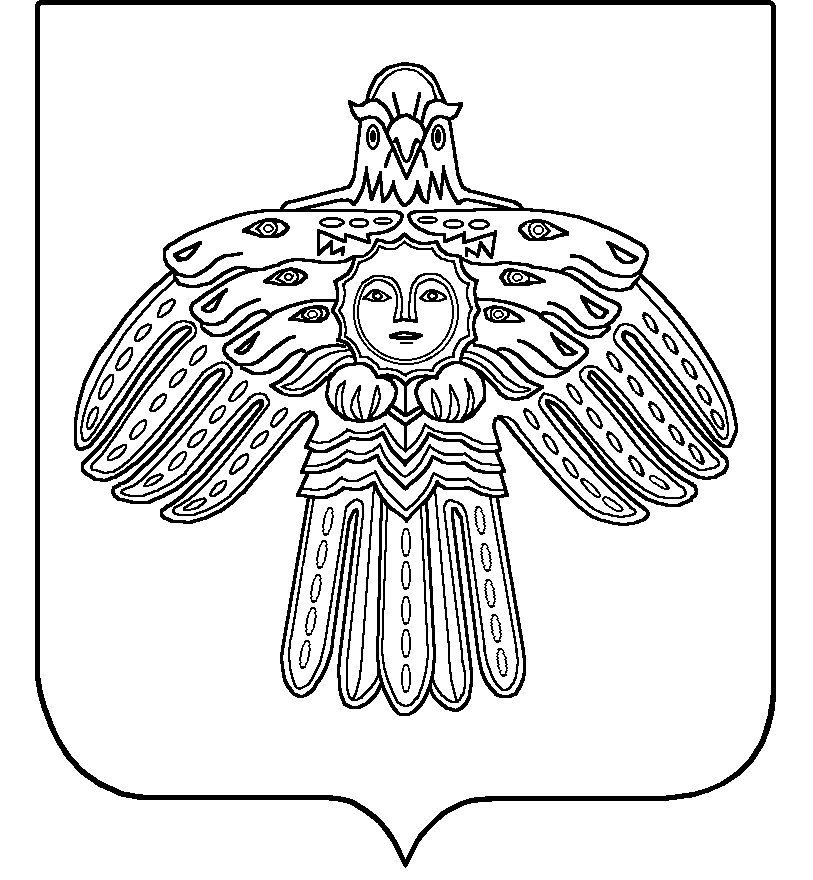      Администрациясельского поселения«Койгородок»     Администрациясельского поселения«Койгородок»ПОСТАНОВЛЕНИЕШУÖМот    12 апреля  2023 г.№ №     02/04	с. Койгородок	с. Койгородок	с. КойгородокО создании патрульных групп на территории сельского поселения «Койгородок»1) Состав патрульных групп: 1) Состав патрульных групп: 1) Состав патрульных групп: 1) Состав патрульных групп: 1) Состав патрульных групп: 1) Состав патрульных групп: 1) Состав патрульных групп: 1) Состав патрульных групп: 1) Состав патрульных групп: 1) Состав патрульных групп: 1) Состав патрульных групп: 1) Состав патрульных групп: 1) Состав патрульных групп: 1) Состав патрульных групп: 1) Состав патрульных групп: 1) Состав патрульных групп: 1) Состав патрульных групп: 1) Состав патрульных групп: № п/пПоселение, населенный пункт Поселение, населенный пункт Поселение, населенный пункт Количество создаваемых групп Количество создаваемых групп Количество создаваемых групп Численный состав групп, чел.Численный состав групп, чел.Численный состав групп, чел.Численный состав групп, чел.Численный состав групп, чел.Численный состав групп, чел.Количество закрепляемой техники  Количество закрепляемой техники  Количество закрепляемой техники  Количество закрепляемой техники  Количество закрепляемой техники  ПГПГПГПГПГ1.СП «Койгородок»СП «Койгородок»СП «Койгородок»24411